Publicado en Madrid el 04/01/2024 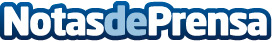 Jóvenes con discapacidad de la "generación Z", los protagonistas del Calendario 2024 de la Fundación Adecco para impulsar un cambio definitivo en la inclusiónLas nuevas generaciones con discapacidad quieren derribar, definitivamente, etiquetas negativas y prejuicios que lastran su plena inclusión. Tienen inquietudes, se forman y defienden el empleo como parte esencial de su propósito vitalDatos de contacto:AutorFundación Adecco914115868Nota de prensa publicada en: https://www.notasdeprensa.es/jovenes-con-discapacidad-de-la-generacion-z Categorias: Nacional Solidaridad y cooperación Recursos humanos http://www.notasdeprensa.es